Муниципальное дошкольное образовательное учреждение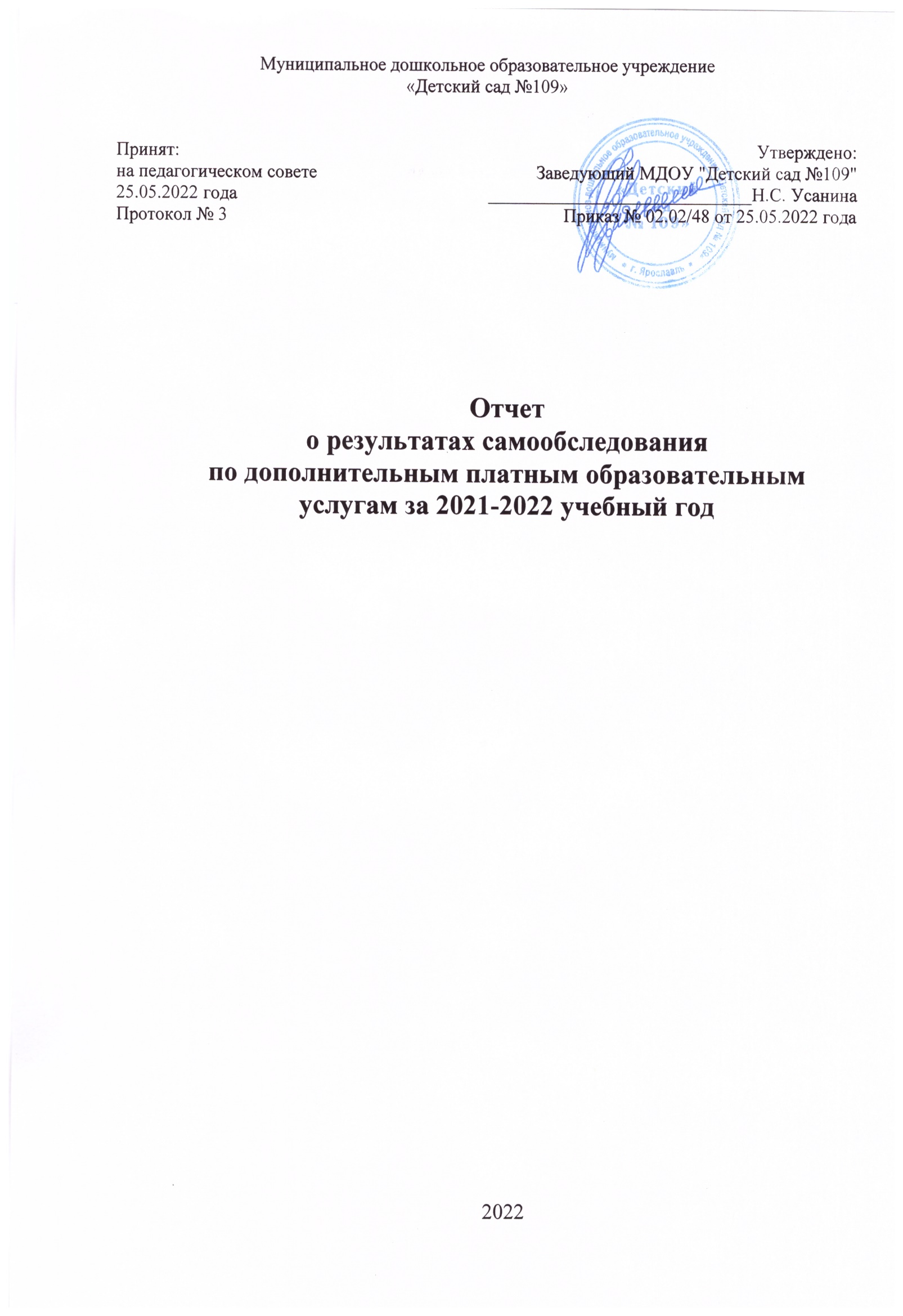 «Детский сад №109»Принят:                                                                                                                               Утверждено:на педагогическом совете                                                 Заведующий МДОУ "Детский сад №109" 25.05.2022 года                                                    _____________________________Н.С. Усанина                                                          Протокол № 3                                                                          Приказ № 02.02/48 от 25.05.2022 года  Отчет о результатах самообследования по дополнительным платным образовательнымуслугам за 2021-2022 учебный год2022Цель самообследования: оценка эффективности образовательной деятельности и возможности совершенствования управления и деятельности ДОУ; обеспечение доступности и открытости информации о деятельности МДОУ «Детский сад № 109» по платным дополнительным образовательным услугам.Форма проведения самообследования – отчет, включающий аналитическую часть и результаты анализа показателей деятельности по платным дополнительным образовательным услугам в детском саду.I. АНАЛИТИЧЕСКАЯ   ЧАСТЬОказание дополнительных платных образовательных услуг становится все более важным направлением деятельности государственных и муниципальных образовательных учреждений в условиях рыночной экономики и реформирования Российского образования. Дополнительные платные образовательные услуги в МДОУ «Детский сад № 109» предоставляются с целью всестороннего удовлетворения образовательных потребностей воспитанников за рамки государственных образовательных стандартов, их родителей (законных представителей) и других граждан; расширения материально-технической базы; создание условий для реализации МДОУ своих образовательных возможностей. С октября 2017 года в МДОУ были организованны дополнительные платные образовательные услуги. Право оказывать платные образовательные услуги подтверждается лицензией №432/15 от 09.12.2015 года. На начало года был разработан и утвержден учебный план по оказанию платных образовательных услуг с учетом требований следующих нормативных документов:  Федеральный закон от 29.12.2012 № 273-ФЗ "Об образовании в Российской Федерации".  Постановление Правительства РФ от 15.08.2013 № 706 "Об утверждении Правил оказания платных образовательных услуг".  Гигиенические требования к условиям обучения в общеобразовательных учреждениях, Санитарно-эпидемиологические правила – СанПиН 2.4.1. 3049-13.  Закон РФ от 07.02.1992 № 2300-1 "О защите прав потребителей".  Устав МДОУ «Детский сад №109» от 02.07.2015г. № 01-05/460 Положение об организации деятельности по оказанию платных образовательных услуг в МДОУ «Детский сад №109» Приказ «Об организации платных образовательных услуг в 2021-2022 уч. году» от 31.08.21 г. № 02.02./38Организация образовательного процесса регламентируется годовым расписанием проведения занятий в порядке оказания дополнительных платных образовательных услуг, не оказанных взамен и в рамках основной образовательной деятельности, финансируемой за счет средств бюджета. Проведенный в начале года опрос родителей (законных представителей) на предмет востребованности платных образовательных услуг, позволил выявить услуги, в которых нуждался Заказчик:Платные образовательные услуги оказывают специалисты, имеющие высшую квалификационную категорию и соответствующее образование. В начале года с педагогами и родителями заключаются договора на письменной основе. Каждый из желающих знакомится с пакетом документов, касающихся платных образовательных услуг, прейскурант цен на платные образовательные услуги, положение об организации деятельности по оказанию платных услуг и др.) С основными документами все желающие могут ознакомиться на сайте МДОУ или в информационных уголках. Вопросы подготовки воспитанников детских садов к школе приобретают всё большее значение. Особенно актуальны они в настоящее время, когда изменилось содержание начального обучения. Школа заинтересована в том, чтобы дети, поступающие в первый класс, были хорошо подготовлены к обучению грамоте, т.е. имели бы развитый фонематический (речевой) слух, хорошую устную речь, правильно поставленные первоначальные навыки в составлении и анализе предложений, в делении слов на слоги, умели держать карандаш и различать строчки в тетради. Дети, получившие такую подготовку, легко и свободно овладеют в школе процессом чтения и письма. По наблюдениям психологов и педагогов дети дошкольного возраста рано начинают проявлять интерес к учению.Программа «АБВГДЕЙКА»Идея обучения детей грамоте в детском саду возникла давно. Психологами и педагогами проводилась в этом направлении большая экспериментальная работа. На основе исследований таких учёных, как Л.С. Выготский, Л.И. Божович, А.П. Усова, методистов дошкольного воспитания Е.И. Тихеевой и Ю.И. Фаусек, был сделан вывод: в детском саду обучать грамоте вполне возможно.Ребёнок начинает практически пользоваться родным языком с раннего детства, но он не осознаёт тех способов, с помощью которых осуществляется его речь. С началом обучения грамоте он приступает к анализу своей речи и узнаёт, что она состоит из предложений, которые в свою очередь состоят из отдельных слов, слова – из слогов, слоги – из звуков. Звуки при письме обозначаются буквами. С психологической точки зрения начальный период и обучения грамоте – это формирование у ребёнка нового отношения к речи. Предметом познания становится сама речь, её внешняя звуковая сторона. Поэтому в период обучения грамоте большое место отводится развитию фонематического слуха, умению различать в речевом потоке отдельные слова, звуки в слове. Чтобы научиться читать и писать, ребёнок должен понять, что речь рождается из слов, он должен усвоить звуко-слоговое строение слов русской речи и обозначение звуков буквами. Огромное внимание на занятиях по обучению грамоте следует уделять практическому изучению детьми звуков речи и способов их буквенного обозначения. Задача воспитателя научить детей читать, подготовить их без страха идти в школу.Цель программы «Обучение грамоте старших дошкольников» состоит в том, чтобы заложить основы формирования функционально грамотной личности, обеспечить языковое и речевое развитие ребёнка, помочь ему осознать себя носителем языка. Общие задачи:- формировать уважительное и внимательное отношение к старшим и друзьям, к природе, вещам, созданным трудом людей, любви к родному краю;- совершенствовать навыки общения (вежливого и культурного) детей со сверстниками и взрослыми, на основе формирования представления о доброте, дружбе, правдивости, справедливости и смелости;- развивать у детей эстетическое восприятие окружающего мира, понимание содержания произведений искусств, художественных произведений;- обучать логичному и последовательному построению описания, умению задавать вопросы;- совершенствовать культуру речи детей, добиваясь чистого произношения звуков и слов, правильной постановке ударения;- развивать фонематический слух детей. Работа над узнаванием, выделением и различием фона;- обучать детей первоначальному чтению, введение понятия «слог», затем предложения как целого;- подготовить базу для успешного овладения навыками написания прописных букв;- развивать наблюдательность и любознательность детей;- приобретать и систематизировать знания о русском языке. Программа «АБВГДЕЙКА» базируется на интеграции деятельности – игровой, познавательной, продуктивной и поисковой, через разные формы которых и организуется содержательный материал.  Занятия по обучению грамоте строятся на принятом в русской методике аналитико-синтетическом звукобуквенном методе. Занятия состоят из нескольких частей, объединенных одной темой. На каждом занятии дети выполняют различные виды деятельности. В структуру каждого занятия предусмотрен перерыв для снятия умственного и физического напряжения продолжительностью 1-3 минуты. Это может быть динамическое упражнение с речевым сопровождением или "пальчиковая гимнастика", упражнения для глаз или упражнение на релаксацию. В конце каждого занятия необходимо подвести итог. Образовательная программа «АБВГДЕЙКА» имеет социально-педагогическую направленность. Её цель и задачи направлены на формирование у дошкольников более высокого уровня познавательного и личностного развития, что позволит успешно учиться. Актуальность данной программы в том, что год от года неуклонно возрастает потребность и желание родителей дать качественное дошкольное обучение и воспитание собственным детям, позволяющее гармонично и без стрессовых ситуаций перейти к обучению в школе. Отличительной особенностью данной программы является то, что подготовка к обучению чтению построена на развитии фонематического слуха детей, на отчетливом и ясном произношении звуков, слогов, слов, на выделении предложений и слов из речи. Большое место при обучении грамоте занимает работа над звуковым анализом слова и подготовкой к освоению механизма чтения. Решающая роль при усвоении программы принадлежит деятельности ребенка, материал изучается с учетом индивидуальных психофизиологических особенностей ребенка. Программа рассчитана на два года обучения: для детей 5-6 лет и 6-7 лет, представлена системой 72 (36 занятий в год, 6 занятий в месяц) занятий для детей старшего дошкольного возраста.  У детей 5 – 6 лет занятие длится 25 минут. У детей 6 – 7 лет занятие длится 30 минут. Занятия проводятся в вечерние часы, в свободное от образовательной деятельности время, подгруппами 8 – 10 человек. Программа предполагает широкое использование иллюстративного и демонстрационного материала, использование методических пособий, дидактических игр. Материалом занятий служат игры и игровые упражнения, объединенные единым увлекательным сюжетом, имеющие проблемно – практический характер. Система занятий построена на увлекательных играх и упражнениях со словами, звуками, буквами. Программа разработана на основе авторской программы С.П. Цукановой, Л.Л.Бетц «Учим ребёнка говорить и читать» (I, II, III период).Программа «Занимательная математика» разработана на основе авторских программ: школа 2100. Программа подготовки дошкольников по математике Л.Г. Петерсон; «Математика до школы» А.А. Смоленцова, О.В. Пустовайт.Актуальность: Формирование и развитие математических представлений у дошкольников является основой интеллектуального развития детей, способствует общему умственному воспитанию ребенка- дошкольника.     Программа «Занимательная математика» имеет познавательную направленность.В дошкольном возрасте освоение математического содержания направлено, прежде всего, на развитие познавательных и творческих способностей детей, умение обобщать, сравнивать, выявлять и устанавливать закономерности, связи и отношения, решать проблемы, выдвигать их, предвидеть результат и ход решения творческой задачи. Дети проявляют повышенный интерес к выполнению арифметических действий с числами, к знаковым системам, моделированию, к самостоятельности в решении творческих задач и оценке результата.Освоение математического содержания направлено, прежде всего, на развитие познавательных и творческих способностей детей, таких как умение, обобщать, сравнивать, выявлять, и устанавливать закономерности, связи и отношения, решать проблемы, выдвигать их, предвидеть результат и ход решения творческой задачи. Учебное - игровые задачи представлены как образовательные: освоение детьми умений найти пару, сгруппировать предметы, осуществить поиск недостающего, определить направление движения и так далее. Отсюда вытекает основное требование к форме организации обучения и воспитания – сделать занятия по формированию элементарных математических представлений максимально эффективными для того, чтобы на каждом возрастном этапе обеспечить ребёнку максимально доступный ему объём знаний и стимулировать поступательное интеллектуальное развитие.Направление программы:Количество и счет (Формирование представлений о числе и количестве).Величина (Развитие представлений о величине).Развитие представлений о форме.Развитие пространственной ориентировки.Развитие ориентировки во времени.Цель: Совершенствование представлений ребенка об окружающем мире, развитие у ребенка умственных способностей, любознательности, познавательного интереса.Общие задачи:Формировать активное отношение к собственной познавательной деятельности в области математических представлений, умение выделять в ней цель, основы и способы достижения, рассуждать о них, объективно оценивать свои результатыРазвивать представления о свойствах (величине, форме, количестве) предметов окружающего мира на наглядной основе; о различных способах познания этих свойствРазвивать умение обобщать, сравнивать, выявлять и устанавливать простейшие закономерности, связи и отношения; объяснять ход решения   творческой или проблемной задачиПоощрять уместное использование математических терминов и символикиСпособствовать активному использованию математических понятий в познавательной и игровой деятельности, в повседневной жизни; совершенствовать представления о нихРазвивать потребность в интеллектуальном общении, поддерживать разговор на интересующую ребенка тему, помогать в разрешении проблемно- поисковых ситуаций, поощрять детское экспериментирование. Отличительные особенности данной программы «Занимательная математика» (новизна):предполагает решение проблем дополнительного образования познавательной направленности на основе овладения детьми дошкольного возраста элементарными представлениями в математической деятельности в условиях проблемно- поисковых ситуаций математического содержания.содержание программы представлено различными формами организации математической деятельности через занимательные, развивающие игры, упражнения, задания, задачи- шутки, загадки математического содержания, отношения между числами натурального ряда, формирует устойчивый интерес к математическим заданиям, развивают внимание, память, мышление. Дети непосредственно приобщаются к познавательному материалу, дающему пищу воображению, затрагивающую не только чисто интеллектуальную, но и эмоциональную сферу ребенка.Возраст детей, участвующих в реализации программы:  Программа ориентирована на детей от 5-7 лет. Занятия проводятся в рамках дополнительного образования, при максимальном сочетании принципа группового обучения с индивидуальным походом.Сроки реализации: Программа рассчитана на два года обучения, количество занятий у детей 5-6 лет (24 занятия в год), у детей 6-7 лет (24 занятия в год).Режим занятий: Занятия проводятся один раз в неделю в вечернее время, свободное от образовательной деятельности: 1 раз в неделю у детей 5-6 лет продолжительностью 25 минут. Всего за учебный год 24 занятия.1 раз в неделю у детей 6-7 лет продолжительностью 30 минут. Всего за учебный год 24 занятия.Занятия проводятся малыми подгруппами (7-8 детей). Большую часть программы составляют практические занятия, на которых дети самостоятельно выполняют практические задания.Формы организации занятий:Традиционные занятия, где происходит знакомство с новым материалом и способами обследовательской, счетной, измерительной, вычислительной, поисковой деятельности.Игры- занятия, как правило, построены на знакомых детям и новых играх, которые вводятся с помощью сказочно- игрового сюжета и становятся своеобразной демонстрацией достигнутого уровня математических представлений. Во время игр- занятий создается непринужденная обстановка: дети размещаются за одним общим столом, на ковре или на подушечках. Игра- занятие проходит более эмоционально, чем традиционное занятие. Педагог положительно оценивает адекватные способности выражение радости и сопереживания, тактично направляет их.Беседа- занятие предполагает организацию познавательного общения педагога с детьми и дошкольников между собой. Воспитатель руководит речевой активностью детей. С помощью вопросов, наглядного материала направляет и конкретизирует содержание беседы. В процессе такого занятия дети учатся диалогу. Беседа- занятие помогает ребенку приобрести умение отстаивать свою точку зрения, аргументировать высказывание и формировать культуру познавательного общения.Путешествие- занятие строится на последовательном переходе детей от одного пункта назначения к другому, где раскрывается дальнейший материал, а в конечной точке ждет сюрприз. Наглядный материал, который широко используется в «путешествиях». Направляет внимание ребенка. Однако, такая форма занятия, как путешествие, требует от детей организованности, а от педагога- умения поддерживать интерес воспитанников, создавать условия для проявления активности.Дидактические игры имеют непреходящее значение для познавательного развития дошкольника. С их помощью уточняются и закрепляются представления детей о числах, об отношения между ними, о геометрических фигурах, временных и пространственных отношениях. Игры способствуют развитию наблюдательности, внимания, памяти, мышления, речи. Они могут видоизменяться по мере усложнения программного содержания, а использование наглядного материала позволяет не только разнообразить игру, но и сделать ее привлекательной для детей. Овладение правилами игры происходит постепенно. Первоначально знакомство детей с новой игрой происходит в соответствии с законами дидактики: объясняются правила, раскрывается игровая задача, определяются игровые роли, обсуждается игровой результат. Когда правила усвоены детьми, предлагается игра по парам. При этом возникает больше возможностей для взаимообучения, которое становится естественным и непринужденным.Поисковой деятельности, проблемно- практическим ситуациям отводится в обучении математике важное место. Необходимо создать специальную обстановку, чтобы ребенок мог посредством практических действий изучать свойства предметов, экспериментировать, подтверждать свои предположения. Выполнение некоторых заданий или решение проблемных ситуаций требует коллективного обсуждения, поэтому детей целесообразно объединить в подгруппы. Совместное выполнение заданий позволяет детям конкретизировать свои знания и использовать умения, контролировать способы выполнения и анализировать результаты не только своей деятельности, но и деятельности партнеров, осуществляя тем самым взаимообучение и взаимоконтроль.Программа «Волшебное творчество»Цель: Учить детей нестандартно мыслить и активизировать творческую активность.Задачи:- Сформировать у детей технические навыки рисования;- Познакомить детей с различными нетрадиционными техниками   рисования;- Научить детей создавать выразительный образ в рисунке;- Научить детей умело использовать, сочетать разнообразные   художественные материалы; - Научить определять тематику изображений для каждого вида   техники;- Побуждать ребенка экспериментировать;- Развивать способность детей наслаждаться многообразием форм,  красок.Программа «Волшебное творчество» написана для детей 5-7 лет. Срок реализации: 2 года. Дети посещают занятия один раз в неделю, вечерние часы, в свободное от образовательной деятельности время. Занятия проводятся малыми подгруппами (6-8 детей). У детей 5-6 лет занятие длится 25 минут, у детей 6-7 лет - 30 минут. Программа разработана на основе авторских программ А.В.Никитиной, Р.Г.Казаковой.         Применение нетрадиционных техник способствует обогащению знаний и представлений детей о предметах, их использовании, материалах, их свойствах, способах действия с ними. У детей развивается познавательный интерес, они начинают задавать вопросы педагогу, друг другу, происходит обогащение и активизация словарного запаса. Нетрадиционные техники изображения требуют точного соблюдения последовательности производимых действий. Следовательно, дети учатся планировать процесс рисования.Формы подведения итогов реализации программы:- Выставки в детском саду;- Фотоотчет с занятий;- Открытые занятия, мастер-классы для педагогов.Программа «Малышок»Актуальность обуславливается тем, что прежняя система взглядов на воспитание детей раннего возраста не соответствует современным представлениям о целях и задачах дошкольной педагогики. Переход от авторитарной системы воспитания к личностно-ориентированной модели требует разработки новых педагогических принципов, методов и технологий работы с детьми, составной частью которых являются разработки системы комплексной помощи сопровождения адаптации ребенка к дошкольному учреждению. Несомненная значимость данной проблемы послужила основанием для разработки и апробации программы по адаптации детей раннего возраста к условиям дошкольного образовательного учреждения.Новизна программы заключается в том, что предполагается обязательное проведение совместных мероприятий (родители – дети – педагог), которые способствуют преодолению у детей стресса при поступлении в ДОУ и успешной адаптации, так как в присутствии родителей дети с большей готовностью идут на контакт со взрослыми, взаимодействуют со сверстниками, участвуют в совместных играх, активно интересуются окружающей обстановкой и игрушками.Цель программы: гармоничное развитие личности ребенка, адаптация детей к условиям детского сада и обеспечение ранней социализации.Задачи программы:Развивать адаптационные условия у детей раннего возраста, направленные на профилактику психологической неготовности детей к посещению ДОУ;Способствовать установлению контактов с родителями, педагогическому просвещению, развитию личностных компетенций у детей раннего возраста;Формировать умения общения со сверстниками.Возраст детей от 1.5-3 лет.Структура деятельности: 
1. Приветствие; 
2. Сюрпризный момент; 3. Музыкально-ритмические упражнения4. Дыхательная гимнастика5. Слушание музыки6. Пляска7. Пальчиковая гимнастика8. Творчество (лепка, рисование, аппликация) 
9. дидактические (количество зависит от возраста); 10. Подвижная игра
11. Подведение итогов. Прощание. Программа «Занимательная математика с дефектологом»Актуальность программы заключается в том, что она предполагает использование современных технологий, позволяющих активизировать мыслительные процессы ребёнка с ОВЗ, включить его в изменившуюся социальную среду и формировать интерес к школьной жизни. Новизна, отличительные особенности программыПри реализации программы используются новые формы развивающего обучения, при которых синтезируются элементы познавательного, игрового, поискового и учебного взаимодействия, которые диктуют современные требования к дошкольному образованию.Введены новые педагогические технологии в проведении занятий, а именно: Подготовка к школе по программе носит развивающий характер, не допускающий дублирования основной образовательной программы ДОУ:- помогает освоить специфику социальных отношений; -обеспечивает формирование ценностных установок; -ориентирует на развитие потенциальных возможностей ребёнка;-готовит переход от игровой к творческой, учебной деятельности; -содержание максимально адаптировано к образовательной программе, по которой ведётся обучение в школе. Так же работа по данной программе способствует развитию и социальной адаптации детей с ограниченными возможностями здоровья. Для развития детей с ОВЗ очень важна психологически комфортная обстановка, исключающая перенапряжение, истощение, стойкие отрицательные переживания и психические травмы.   Занятия состоят из нескольких частей, объединенных одной темой. На каждом занятии дети выполняют различные виды деятельности. В структуру каждого занятия предусмотрен перерыв для снятия умственного и физического напряжения продолжительностью 1-3 минуты. Это может быть динамическое упражнение с речевым сопровождением, "пальчиковая гимнастика", упражнения для глаз или упражнение на релаксацию. В конце каждого занятия необходимо подвести итог.     Программа направлена на общее, интеллектуальное развитие детей ОВЗ. Цель программы:Формирование у ребёнка желания идти в школу, интереса к обучению. Подготовка к переходу от игровой к учебной деятельности, через индивидуальный подход педагога к ребенку с ОВЗ.Задачи программы:Образовательные:•	Формировать графические навыки с целью подготовки руки ребенка к письму;•	Формировать умение объединять группы предметов по общему признаку, находить части целого множества и целое по известным частям;•	Совершенствовать навыки счета до 10 и 20 (количественный и порядковый счет до 20);•	Называть числа в прямом и обратном порядке до10 и 20;•	Составлять и решать задачу на сложение и вычитание;•	Пользоваться цифрами и математическими знаками;•	Различать величины: длину, ширину, высоту, объем, массу;•	Ориентироваться в окружающем пространстве и на плоскости (лист, страница);•	Определять временные отношения;•	Формирование умений принимать учебную задачу и решать ее самостоятельно;•	Формирование навыков самоконтроля и самооценки выполненной работы;•	Формирование мотивации учения, ориентированной на удовлетворение познавательных интересов, радость творчества.Развивающие:•	Развивать мотивацию учения;•	Развивать мелкую моторику и зрительно-двигательной координации;•	Развитие произвольности психических процессов;•	Развитие образного и вариативного мышления, воображения, творческих способностей;•	Развитие способности к саморегуляции поведения и проявления волевых усилий;•	Развитие и формирование мыслительных операций (анализа, синтеза, сравнения, обобщения, классификации, аналогии) в процессе решения математических задач.Воспитательные:•	Воспитание умения работать;•	Воспитание самостоятельности при выполнении заданий;•	Воспитание нравственных качеств, а именно терпимости, доброжелательности по отношению к окружающим;•	Привитие элементарных гигиенических правил письма;•	Воспитание усидчивости;•	Воспитание способности к самостоятельному выполнению заданий.Коррекционно - развивающие:•	развивать мелкую моторику;•	развивать психические процессы: память, внимание, мышление;•	развивать связную речь, умение правильно формировать высказывание. Направленность программы: Дополнительная образовательная общеразвивающая программа по подготовке детей к школе имеет социально-гуманитарную направленность и ориентирована на содействие социализации детей ОВЗ посредством подготовки к школьному обучению. Программа разработана с учетом специфических особенностей эмоционального, умственного, речевого, социально-личностного развития детей ОВЗ; ведущих мотивов и потребностей, характера ведущей деятельности; типа общения и его мотивов; социальной ситуации развития детей ОВЗ.Категория обучающихся:Данная дополнительная образовательная программа рассчитана на детей в возрасте от 5 до 7 лет с ОВЗ. (ЗПР, ТНР)Количество обучающихся:Предполагаемая наполняемость групп от 7 до 10 детейПродолжительность обученияПродолжительность реализации программы – 14 месяцев.1 год обучения – 7 месяцев, 56 часов (2 раза в неделю)2 год обучения – 7 месяцев, 56 часов (2 раза в неделю)Формы организации занятий:Традиционные занятия, где происходит знакомство с новым материалом и способами обследовательской, счетной, измерительной, вычислительной, поисковой деятельности.Игры- занятия, как правило, построены на знакомых детям и новых играх, которые вводятся с помощью сказочно- игрового сюжета и становятся своеобразной демонстрацией достигнутого уровня математических представлений. Во время игр- занятий создается непринужденная обстановка: дети размещаются за одним общим столом, на ковре или на подушечках. Игра- занятие проходит более эмоционально, чем традиционное занятие. Педагог положительно оценивает адекватные способности выражение радости и сопереживания, тактично направляет их.Беседа- занятие предполагает организацию познавательного общения педагога с детьми и дошкольников между собой. Воспитатель руководит речевой активностью детей. С помощью вопросов, наглядного материала направляет и конкретизирует содержание беседы. В процессе такого занятия дети учатся диалогу. Беседа- занятие помогает ребенку приобрести умение отстаивать свою точку зрения, аргументировать высказывание и формировать культуру познавательного общения.Путешествие- занятие строится на последовательном переходе детей от одного пункта назначения к другому, где раскрывается дальнейший материал, а в конечной точке ждет сюрприз. Наглядный материал, который широко используется в «путешествиях». Направляет внимание ребенка. Однако, такая форма занятия, как путешествие, требует от детей организованности, а от педагога- умения поддерживать интерес воспитанников, создавать условия для проявления активности.Дидактические игры имеют непреходящее значение для познавательного развития дошкольника. С их помощью уточняются и закрепляются представления детей о числах, об отношения между ними, о геометрических фигурах, временных и пространственных отношениях. Игры способствуют развитию наблюдательности, внимания, памяти, мышления, речи. Они могут видоизменяться по мере усложнения программного содержания, а использование наглядного материала позволяет не только разнообразить игру, но и сделать ее привлекательной для детей. Овладение правилами игры происходит постепенно. Первоначально знакомство детей с новой игрой происходит в соответствии с законами дидактики: объясняются правила, раскрывается игровая задача, определяются игровые роли, обсуждается игровой результат. Когда правила усвоены детьми, предлагается игра по парам. При этом возникает больше возможностей для взаимообучения, которое становится естественным и непринужденным.Поисковой деятельности, проблемно- практическим ситуациям отводится в обучении математике важное место. Необходимо создать специальную обстановку, чтобы ребенок мог посредством практических действий изучать свойства предметов, экспериментировать, подтверждать свои предположения. Выполнение некоторых заданий или решение проблемных ситуаций требует коллективного обсуждения, поэтому детей целесообразно объединить в подгруппы. Совместное выполнение заданий позволяет детям конкретизировать свои знания и использовать умения, контролировать способы выполнения и анализировать результаты не только своей деятельности, но и деятельности партнеров, осуществляя тем самым взаимообучение и взаимоконтроль.Практический метод.В конце каждого занятия для детей с ОВЗ применяем практический метод по закреплению пройденного материала. Развитие тактильных ощущений для детей с ОВЗ имеет ключевое значение. Поэтому практический метод в работе играет важную роль. Проводя занятие, важно органически связать его отдельные части, обеспечить правильное распределение умственной нагрузки, чередование видов и форм организации учебной деятельности. Программа «АБВГДейка с логопедом»Цель программы: заложить основы грамоты (первоначальное чтение и подготовка к обучению письму) у детей с ТНР, с ЗПР, как предпосылка создания успешного обучения в школе и развитие коммуникативных способностей.     Общие задачи:- формировать уважительное и внимательное отношение к старшим и друзьям, к природе, вещам, созданным трудом людей, любви к родному краю;- совершенствовать навыки общения (вежливого и культурного) детей со сверстниками и взрослыми, на основе формирования представления о доброте, дружбе, правдивости, справедливости и смелости;- развивать у детей эстетическое восприятие окружающего мира, понимание содержания произведений искусств, художественных произведений;- обучать логичному и последовательному построению описания, умению задавать вопросы;- развивать наблюдательность и любознательность детей;- приобретать и систематизировать знания о русском языке.Образовательные задачи:- совершенствование правильного звукопроизношения у детей с ТНР и ЗПР;- совершенствовать культуру речи детей, добиваясь чистого произношения звуков и слов, правильной постановке ударения;- формирование понятий звук, гласный звук, согласный звук, твердый звук, мягкий звук и умения оперировать этими понятиями;- формирование понятий слог, слово, предложение;- формирование навыков анализа и синтеза;- формирование умения подбирать слова с заданным звуком;- закрепление представлений о гласных и согласных звуках, их отличительных признаках;- формирование умения делить слова на слоги;- ознакомление с буквами русского языка;- формирование умения правильно называть буквы русского алфавита;- формировать умение соотносить звук и букву;- обучать узнаванию «зашумленных», изображенных с недостающими элементами пройденных букв; нахождению знакомых букв в ряду правильно и зеркально изображенных букв;- подготовить базу для успешного овладения навыками написания прописных букв;- обучать детей первоначальному чтению, введение понятия «слог» и чтение закрытых и открытых слогов с пройденными буквами, осознанного чтения коротких слов, затем предложения как целого;- формировать умение составлять предложение из двух, трех слов;- обучать детей правильно составлять предложения с предлогами: у, о, в, на, к, по, с, к, с, за, без, под, над;- формировать умение записывать предложения условными обозначениями.Развивающие задачи:- развивать фонематический слух детей. Работа над узнаванием, выделением и различием фона;- развивать мотивацию учения;- развивать мелкую моторику и зрительно-двигательной координации;- развитие произвольности психических процессов;- развитие образного и вариативного мышления, воображения, творческих способностей;- развитие способности к саморегуляции поведения и проявления волевых усилий;- развитие и формирование мыслительных операций (анализа, синтеза, сравнения, обобщения, классификации, аналогии)Воспитательные задачи:- воспитание умения работать;- воспитание самостоятельности при выполнении заданий;-воспитание нравственных качеств, а именно терпимости,   доброжелательности по отношению к окружающим;- привитие элементарных гигиенических правил письма;- воспитание усидчивости;- воспитание способности к самостоятельному выполнению заданий.Коррекционные задачи:- устранение дефектов звукопроизношения (формирование артикуляционных навыков, звукопроизношения, слоговой структуры) и развитие фонематического слуха (способность осуществлять операции различения и узнавания фонем, составляющих звуковую оболочку слова);- развитие навыков звукового анализа (специальные умственные действия по дифференциации фонем и установлению звуковой структуры слова);- уточнение, расширение и обогащение лексического словаря дошкольников с ТНР и с ЗПР;- формирование грамматического строя речи;- развитие связной речи;- развитие высших психических функций;- развитие общей и мелкой моторики;- развитие графомоторных навыков;- развитие коммуникативности, успешности в общении. Условия реализации программыПрограмма по подготовке к обучению грамоте предназначена для работы с детьми с ТНР и ЗПР 5 –7 лет в дошкольном образовательном учреждении. Она обеспечивает целостность педагогического процесса на протяжении двух лет пребывания ребенка в старшей и подготовительной группе в дошкольном учреждении. Возраст детей, участвующих в реализации программы – 5–7 лет (1- й год обучения, дети 5–6 лет; 2-ой год обучения, дети 6–7 лет). Общее количество часов по программе – 72 часа (продолжительность 1 академического часа).Программа «Волшебные пальчики»Программа успешно апробировалась в течение нескольких лет и доказала не только свою эффективность, но и необходимость. Если до обучения многие дети не справлялись с выполнением какой-либо пробы или качество выполнения пробы было низким, то после обучения выполнение проб стало более качественным. Увеличилось количество детей с высоким уровнем развития мелкой моторики, которые все пробы выполнили полностью и качественно.  Цель: Развитие мелкой моторики детей младшего дошкольного возраста для профилактики речевых нарушений. Задачи: 1. Развивать мелкую мускулатуру, подвижность и гибкость кистей и пальцев рук.          2. Развивать речь и мышление. 3. Научить зрительно анализировать предметы по цвету, форме, величине и другим свойствам. 4. Подготовить руку к письму и изобразительной деятельности.Организация занятий: Возраст детей 3-4 года. В группе 5-6 детей.Частота занятий 1 раз в неделю.Количество занятий в год-24. Длительность занятий 15 минут.Занятия проводятся в вечерние часы, в свободное от образовательной деятельности время.Критерии эффективности программы:Снижение количества детей с низким уровнем развития мелкой моторики. Увеличение количества детей с высоким уровнем развития мелкой моторики, которые справились со всеми пробами полностью и качественно.Диагностический инструментарий:При исследовании данного компонента моторной сферы изучался уровень развития функций кистей и пальцев рук. В методику обследования включены пробы Н.И. Озерецкого (1930) и методики А.Р. Лурия (1962,1969).Формы подведения итогов реализации программы:-  открытые занятия для родителей- фотоотчеты с занятий на сайте групп- фотовыставки в детском садуВывод. Проведение платных дополнительных образовательных услуг показало следующее: Платные услуги востребованы родителями и детьми;  Все заявки родителей на услуги выполнены; Дети посещают занятия с большим желанием;Разработан пакет документов для организации платных услуг;Продуман режим, дозирована нагрузка на детей, созданы безопасные и комфортные условия для проведения работы;Идет совершенствование перспективных планов, программ, разработка и использование новых методов и приемов;Начал создаваться механизм прогнозирования потребностей в дополнительных услугах; Организация и предоставление дополнительных платных услуг может быть использована как дополнительный источник финансирования ДОУ. Анализ проделанной работы определил перспективы развития платных услуг по дополнительным образовательным программам:Продолжать работу по созданию механизма прогнозирования; потребностей в дополнительных платных услугах как родителей; детского сада, таки социума;Расширять спектр дополнительных платных услуг, создавать и расширять для этого материально-техническую базу; совершенствовать развивающую среду; Отрабатывать формы контроля за качеством предоставляемых платных услуг; Совершенствовать мониторинговую деятельность по каждому виду предоставляемых платных услуг;Продолжать обеспечивать платные услуги рекламой. В связи с этим необходимо дальнейшее совершенствование и развитие сферы платных услуг в нашем дошкольном образовательном учреждении, направленное на реализацию тех услуг, которые бы развивали детское творчество, давали детям свободу выражения себя; а также услуги, направленные на развитие их интеллекта, мышления, познавательной сферы и физического развития.В перспективе расширить платные услуги в области физического развития.Наименование образовательной организацииМуниципальное дошкольное образовательное учреждение «Детский сад № 109»(МДОУ «Детский сад №109»)РуководительУсанина Наталия Сергеевна Адрес организации150064, РФ, г. Ярославль, ул. Строителей, д.  9 – аТелефон, факсТелефон 56-58-62, телефон 54-09-05 (факс);Адрес электронной почтыYardou109@yandex.ruУчредительУчредитель: Департамент образования мэрии города ЯрославляАдрес: г. Ярославль, Волжская набережная, 27Сайт: www.yar-edudep.ruE-mail: edudep@citi-yar.ruДиректор департамента образования мэрии г. Ярославля – Иванова Елена Анатольевнателефон: 8 (4852) 40-51-00, 32-95-38 E-mail: ivanovaea@city-yar.ruЗаместитель директора  департамента – Ильина Елена Александровна
телефон: 8 (4852)40-51-06
E-mail: IlyinaEA@city-yar.ruДата созданияДетский сад расположен в Дзержинском районе  г. Ярославля.  Введен в эксплуатацию 30 декабря 1986 года.ЛицензияЛицензия на осуществление образовательной деятельности от 09 декабря 2015 года № 432/15 серия 76Л02 № 0000687   и приложение, на оказание платных дополнительных услуг № 1 серия 76П01 №0003486    от 09 декабря 2015 года, выданная департаментом образования администрации Ярославской области.Предложенные услугиВыбранные услуги«Занимательная математика» 5-7 лет«Занимательная математика» 5-7 лет«АБВГДейка» 5-7 лет«АБВГДейка» 5-7 лет«Волшебное творчество» 5-7 лет«Волшебное творчество» 5-7 лет«Волшебные пальчики» 3-4 года«Волшебные пальчики» 3-4 года«Малышок» 1,5- 3 года«Малышок» 1,5- 3 года«АБВГДейка с логопедом» 5-7 лет«АБВГДейка с логопедом» 5-7 лет«Занимательная математика с дефектологом» 5-7 лет«Занимательная математика с дефектологом» 5-7 летКоличество занятийКоличество занятийКоличество занятийнеделямесяцГод1-2 неделя3-4 неделя2136Количество занятийКоличество занятийКоличество занятийнеделямесяцГод1424количество занятийколичество занятийколичество занятийв неделюв месяцв год1424Количество занятийКоличество занятийКоличество занятийнеделямесяцГод1424Количество занятийКоличество занятийКоличество занятийнеделямесяцГод2856Количество занятийКоличество занятийКоличество занятийнеделямесяцГод1-2 неделя3-4 неделя2136Количество занятийКоличество занятийКоличество занятийнеделямесяцГод1424